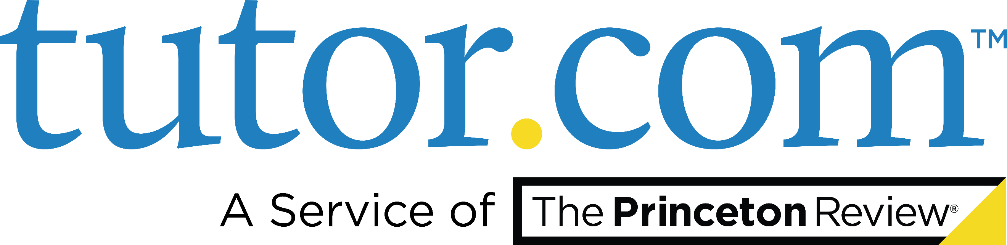 
PRESSRELEASES

Promotional Templates to Help You
Promote Tutor.com to Your Patrons
Questions? Comments?
clientsupport@tutor.com2020_LIB_Press_ReleasesPress Release to Announce New Program (K-12 Focus)Modify if using this template to remind the community of your existing Tutor.com program! [Library Name] Launches Live, Online Tutoring for Patrons from Tutor.comIncluding one-to-one expert tutoring, SAT®/ACT®/AP® test preparation and video lessons
Month Day, Year -  Just in time for back-to-school-season, [Library Name] announces the launch of its new Tutor.com program. Tutor.com connects students at their time of need to one of over 3,000 highly vetted expert tutors. With instant access to one-to-one homework help and tutoring, students can lower their anxiety and raise their confidence about their schoolwork. Over 95% of Tutor.com student users surveyed said that having the service available helped them complete their homework and improve their grades.
“This is very helpful. It’s helping me get good grades and it helps me have a
study partner when I don't have one.”  —5th Grade Math Student
Tutor.com provides online, on-demand academic tutoring, homework help, and test preparation to kindergarten through 12th grade students, plus early college students and adult learners. Any library patron can connect with a highly qualified, expert tutor in a safe and secure online classroom. Tutors are available in a variety of subjects and test prep areas from [enter library’s program hours and days]. Tutor.com also offers expert writing help, test prep resrouces from The Princeton Review® for the ACT®/SAT®, Advanced Placement (AP®) course videos, and so much more. Many resources are available 24/7.  
[Insert quote from library director, staff member, or educator]
To access the service, please visit [INSERT library’s unique program URL/access instructions].
Tutor.com’s Online, On-Demand Academic Help for K-12 through College Students & Adult Learners Includes:Academic Tutoring: Students of all ages can get help with homework, test preparation, skills and concepts from class, AP test preparation. Subjects include math, science, writing, English, Spanish, social studies, ACT/SAT, practice tests for the GED, HiSET and ASVAB exams as well as for the following graduate school exams: GRE®, GMAT®, LSAT®, and MCAT®. Microsoft® Office tutoring is also available to Tutor.com users.
Writing Help: Tutor.com’s expert writing tutors do more than offer feedback on students’ grammar and mechanics; they help students become better writers. They achieve this by focusing on higher-order concerns and offering students comprehensive, constructive feedback. Students can submit their essays, book reports, and even their college or scholarship application essays for (1) live, on-demand writing help in an interactive, online classroom, or (2) for review through Tutor.com’s Drop-Off Writing Review service. The latter option allows tutors to work asynchronously to provide thorough feedback to students with 12-hour turnaround.ACT and SAT Essentials from The Princeton Review: Students preparing for college entrance exams can take practice ACT and SAT tests, receive a full score report that includes suggested areas for review, view video lessons on tested concepts, and use The Princeton Review’s practice drills to help reach their target scores.  
Graduate School Entrance Exam Practice: Adults preparing to apply to graduate or professional degree programs can use The Princeton Review’s practice tests for GRE, GMAT, LSAT, and MCAT exams to focus their study time on areas in need of improvement.
Practice Quizzes: Students preparing for an end-of-chapter test, final exam, or standardized test can use Tutor.com’s Practice Quizzes to assess their knowledge on over 100 areas in math, science, and social studies. Practice quizzes are also available for the ASVAB military entrance exam.
Videos lessons: Students can access video lessons 24/7 for AP courses as well as subject-area lessons for math and English to review or learn new concepts.  For help accessing this free service, visit your local library and ask for a live demonstration. You can also get a tour of the Tutor.com online classroom from your tutor once you log in to your first online tutoring session.About Tutor.comTutor.com, a service of The Princeton Review, helps learners realize and reach their full potential. Our 3,000+ expert, online tutors connect with students at their precise moment of need, so they receive the support they need to feel confident, persist through their educational journey, and achieve success. Tutor.com partners with public libraries, K-12 schools, and colleges and universities, as well as corporations and non-profit organizations around the world to help equalize access to effective educational support. Tutor.com provides learning that students love, partnerships that organizations love, and outcomes that everyone loves. Tutor.com was founded in 1998 and has served close to19 million one-to-one, online tutoring sessions. Press Release to Announce New Program (Career Help Focus)Modify if using this template to remind the community of your existing Tutor.com program! 
[Library Name] Launches Live, Online Assistance for Job SeekersHelp for adults with job searches, interview prep, and resume writing 
Month Day, Year -  As of today, LIBRARY NAME has launched the Tutor.com Career Center. This new program offers job seekers live, one-to-one help from professional career coaches online and on demand. All library card holders can access the service free anywhere from any Internet-connected device. Live online career coaching and resume writing help is available INSERT DAYS from INSERT TIMES. The service is completely free for library card holders in our community.With the Tutor.com Career Center, job seekers can work one-to-one with professional tutors in a private, supportive environment for help with job searches, resume writing, interview preparation, and more. This service also includes 24/7 access to resources such as resume templates, cover letter samples, online job search tools, and local job listings.To access the service, patrons simply visit the library’s website at [INSERT library’s unique program URL] and click on the Tutor.com Career Center.

[Insert quote from library director, staff member, or educator]
For help accessing this free service, visit your local library and ask for a live demonstration. You can also get a tour of the Tutor.com online classroom from your tutor once you log in to your first online tutoring session.About Tutor.comTutor.com, a service of The Princeton Review, helps learners realize and reach their full potential. Our 3,000+ expert, online tutors connect with students at their precise moment of need, so they receive the support they need to feel confident, persist through their educational journey, and achieve success. Tutor.com partners with public libraries, K-12 schools, and colleges and universities, as well as corporations and non-profit organizations around the world to help equalize access to effective educational support. Tutor.com provides learning that students love, partnerships that organizations love, and outcomes that everyone loves. Tutor.com was founded in 1998 and has served close to 19 million one-to-one, online tutoring sessions.